Asturies 5          Lundi 30 Mai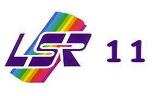 GIJON La Laboral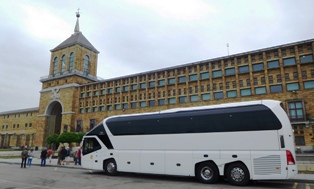 C'est la découverte du lundi 30 Mai : faisons un bond en arrière à la fin de la 2ème guerre mondiale, à Gijon, Franco a fait construire La Laboral, destiné au départ pour des orphelins, puis une université pour "former" 1400 jeunes à la fois, avec internat, église, théâtre, tour mirador, et tout ce qu'il fallait pour formater les cerveaux.En 2005, les Asturies en ont fait un centre d’art et de création industrielle Laboral, on y aborde la relation entre art, technologie et création industrielle. 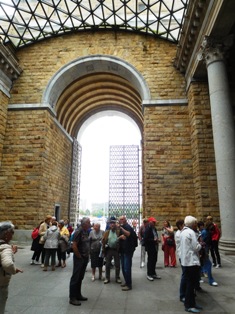 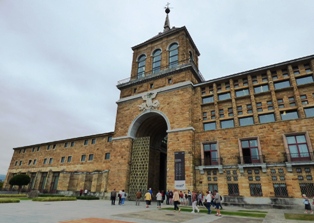 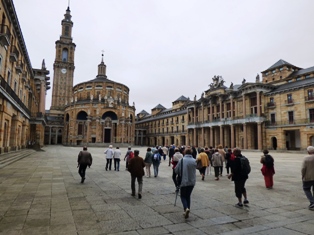 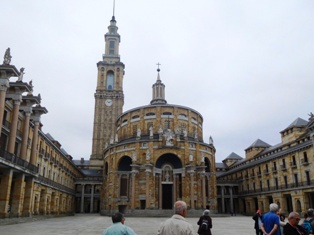 Cette université héberge aussi différents centres d'enseignement et un théâtre.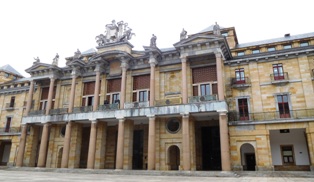 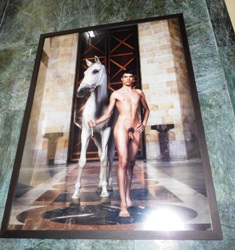 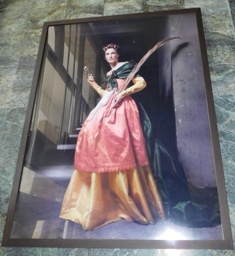 Rappelez-vous les peintures à la porte d'entrée ! Avec du nu et de l'habillé !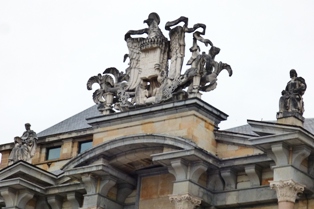 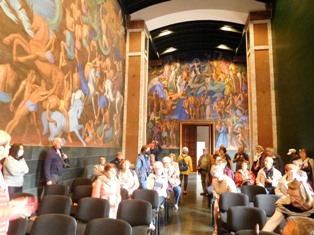 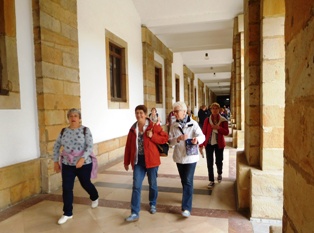 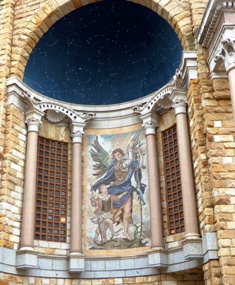 Passons aux cuisines !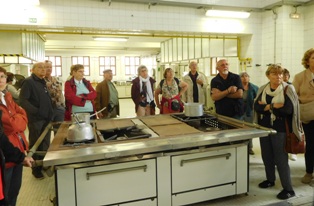 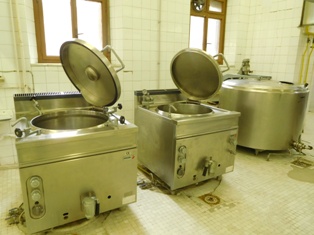 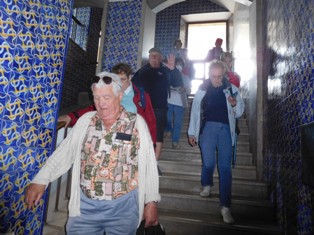 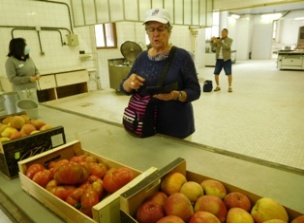 Suite de la visite de Gijon dans un autre dossier avec des photos de groupe par Alain.Bon diaporama en grand format en cliquant sur le lien direct au-dessous. Téléchargements libres.Lucette2022-05-30 Gijon Laboral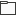 En finissant la visite de Laboral, jolis jardins, repos, complexes sportifs et visiteurs LSr Aude !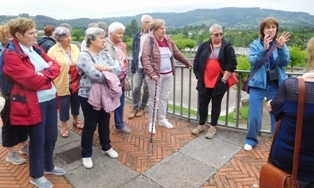 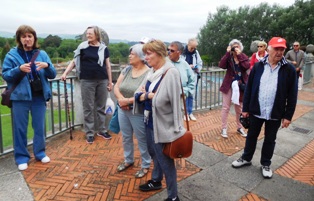 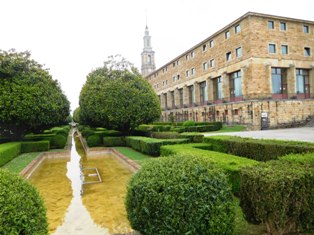 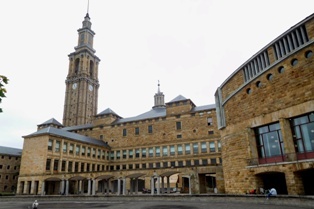 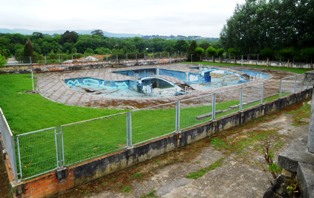 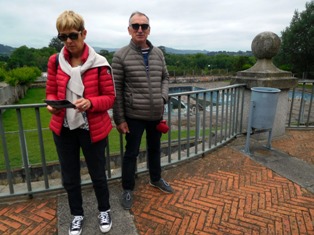 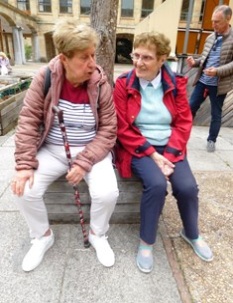 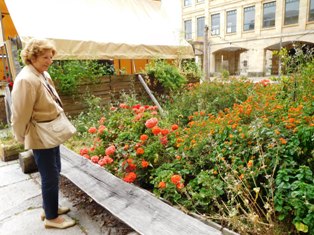 